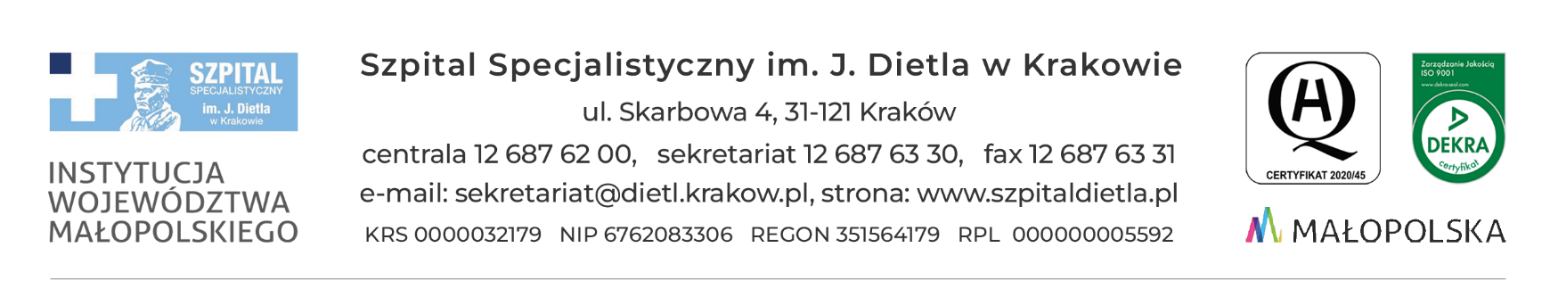 Kraków, dn. 01.08.2024 r.SZP-271/25-4/2024Do wszystkich zainteresowanychDot. sprawy: SZP/25/2024 - wyjaśnienie treści SWZDotyczy postępowania o udzielenie zamówienia publicznego pn. “Dostawa akcesoriów eksploatacyjnych do aparatury medycznej”WYJAŚNIENIA TREŚCI SWZDziałając na podstawie art. 284 ust. 2/ustawy z dnia 11 września 2019 r. – Prawo zamówień publicznych (zwana dalej: PZP), Zamawiający przekazuje poniżej treść zapytań, które wpłynęły do Zamawiającego wraz z wyjaśnieniami:Pytanie 1 – dotyczy §8 ust 3a wzoru umowy (załącznik nr 4 do SWZ)Zwracamy się z uprzejmą prośbą o zmniejszenie wysokości kar umownych w ww. paragrafie. Naszym zdaniem, wysokość przedstawionych kar umownych jest rażąco wygórowana. Wnosimy zatem o obniżenie wysokości przedstawionych kar umownych do 10% za każdy dzień zwłoki ponad termin określony w umowie. Taka kwota kary, w pełni odpowiada funkcji kompensacyjno – odszkodowawczej stymulującej wykonawcę do prawidłowego wykonania zobowiązania i nie odbiega swą wysokością od kwot ogólnie przyjętych w umowach o udzielenie zamówienia publicznego na podobny asortyment.ODPOWIEDŹ: Zamawiający nie wyraża zgody. Zamawiający nie uważa przyjętego poziomu kar umownych za wygórowany.  Zapewnienie ciągłości i terminowości dostaw wyrobów ujętych w niniejszym postępowaniu ma dla Szpitala kluczowe znaczenie, a uchybienia w terminowości dostaw mogą nieść za sobą problemy związane z terapią pacjentów.Pytanie 2 – dotyczy §4 wzoru umowy (załącznik nr 4 do SWZ)Prosimy o odstąpienie od zapisu dot. potrącania wysokości kar umownych z wynagrodzenia należnego Wykonawcy.ODPOWIEDŹ: Nie. Zamawiający nie wyraża zgodyZMIANA TREŚCI SWZDziałając w oparciu o art. 286 ust. 1 PZP, Zamawiający informuje, że zmianie uległy zapisy SWZ. Zamawiający informuje, że dokonuje następujących zmian:SWZ, Rozdz. XXIV TERMIN ZWIĄZANIA OFERTĄ, ust. 1 w następujący sposób (zmiany zaznaczono kolorem czerwonym):„1. Wykonawca jest związany ofertą do dnia 04.09.2024 r., przy czym pierwszym dniem związania ofertą jest dzień, w którym upływa termin składania ofert.” SWZ, Rozdz. XXVI SPOSÓB ORAZ TERMIN SKŁADANIA OFERT, ust. 1 w następujący sposób (zmiany zaznaczono kolorem czerwonym):„1. Ofertę wraz z wymaganymi dokumentami należy umieścić na platformazakupowa.pl pod adresem: https://platformazakupowa.pl/transakcja/957016 w myśl ustawy pzp na stronie internetowej prowadzonego postępowania do dnia 06.08.2024 r. do godziny 10:00”SWZ, Rozdz. XXVII OTWARCIE OFERT, ust. 1 w następujący sposób (zmiany zaznaczono kolorem czerwonym):„1. Otwarcie ofert nastąpi w dniu 06.08.2024 r. o godzinie 10:05”Zamawiający informuje, że pozostałe zapisy SWZ nie ulegają zmianie.Zmiana ogłoszenia została zamieszczona w Biuletynie Zamówień Publicznych w dniu 01.08.2024 r. pod numerem 2024/BZP 00440171/01.KIEROWNIKSEKCJI ZAMÓWIEŃ PUBLICZNYCHmgr Marlena Czyżycka-Poździoch